السيرة الذاتية للدكتورة جميلة غريّب                                                                                                                                 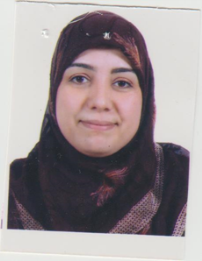 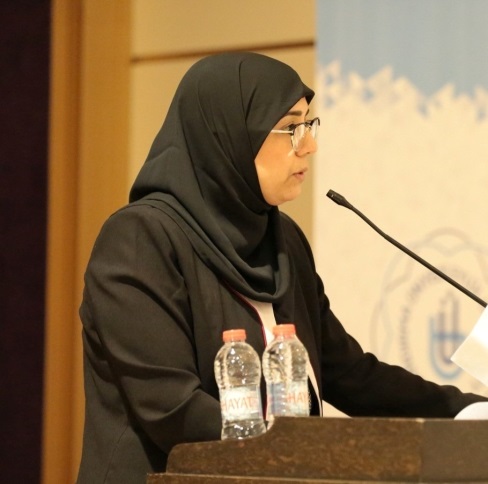 أستاذة محاضرة بجامعة باجي مختار- عنابة- الجمهورية الجزائرية، بقسم اللغة العربية وآدابها، كلية الآداب والعلوم الإنسانية والاجتماعية، تحصلت على شهادة الدكتوراه الفخرية بتقدير جيد جدا، تخصص اللسانيات وتطبيقاتها 2017م، والتخصص الدقيق اللسانيات الحاسوبية وتعليمية اللغة العربية. درست العديد من المواد التعليمية منها: لسانيات عامة- مدارس لسانية- لسانيات عربية – بلاغة – لسانيات تطبيقية – التطبيق الصرفي – لسانيات نفسية – لسانيات حاسوبية – ترجمة آلية – مناهج البحث اللساني... بمستويي الليسانس والماستر. أشرفت وناقشت على العديد من مذكرات التخرج( ليسانس) ورسائل ماستر تخصص لغويات، كما تقلدت رئاسة العديد من مجالس المداولات بالقسم. عضو دائم باللجان العلمية، والتدقيق اللغوي، و الهيئة الاستشارية لمشروع الدّولي رسالة الباحث" إشراف مختبر اللغة والتواصل بالمركز الجامعي أحمد زبانة – غليزان / الجزائر، تكوين الدكتوراه: السميائيات وفلسفة الأدب والفنون-المملكة المغربية. وعضو باللجان العلمية للعديد من الملتقيات والأيام الدراسية، وعضو باللجان العلمية لمؤتمرات دولية بتركيا( بابير 2-3-4) ، وعضو بلجان قراءة وتحرير المجلات العلمية المحكمة والدولية  لمركز بابير للدراسات والبحوث. مجلة(IJLA- IJLER- BABIR- RESS) . نائب رئيس تحرير مجلتي RESS- IJLER، وعضو بالأكاديمية الأمريكية الدولية للتعليم العالي والتدريب. عضو بمجلة بالأكاديمية الأمريكية الدولية للتعليم العالي والتدريب. عضو بالهيئة العلمية لأكاديمية ريمار التركية للعلوم الإنسانية والاجتماعية. عضوية فخرية بأكاديمية عطاء للتربية الخاصة. رئيسة إدارة الأنشطة و المؤتمرات بمعهد المرأة الدولي للعلوم والآداب والفنون، التابع للأكاديمية الأمريكية الدولية للتعليم العالي والتدريب، بتاريخ: 23/09/2020، وبالرقم الدولي: Ref.iwi.101 . عضو اللجنة العلمية للمؤتمر العلمي الدولي في العلوم اللغوية، والأدبية، والترجمة، الذي تنظمه أكاديمية ريمار التركية، وجامعة إغدير التركية أيام : 27/28 فيفري 2021م باسطنبوا- تركيا. عضوة باللجنة العلمية للمؤتمر العلمي الدولي الثاني للدراسات المعاصرة في العلوم الاجتماعية 13-15 مارس 2021. عضو باللجنة العلمية للمجلة الدولية للأبحاث التربوية والإنسانية IJHER بالرقم المعياري: ISSN: 2757-5403 والصادرة عن أكاديمية ريمار التركية للأبحاث والدراسات الموقع الرسمي: www.ijherjournal.comرابط التصنيف الدولي: https://www.ijherjournal.com/indexعضو في اللجنة العلمية للمؤتمر العلمي الدولي الأول الذي تنظمه  وزارة التربية بالعراق و جامعة كارابوك التركية بالتعاون مع أكاديميـة ريمار للمـدة  بين 22  إلى 24 من شهر مايو-أيار 2021  في مدينة إسطنبول التركيـة.اعتماد نظام تحكيم الرسائل والأطاريح وأدوات البحث العلمي من الأكاديمية الأمريكية الدولية للتعليم العالي والتدريب، بتاريخ: 21/2/2021. نالت شهادة شكر وتقدير من رئيس جامعة بندرما التركية على مساعينا في إنجاح مؤتمر بابير2 وبابير3(مارس2019م- أكتوبر2019م)، وشهادة شكر وتقدير من مدير مركز بابير التركي للدراسات والأبحاث، على حسن التنسيق والتنظيم لمؤتمري بابير3 و4، وكذا شهادة فخرية عليا مع مرتبة الشرف من الرابطة العالمية للإبداع والعلوم الإنسانية بالمغرب وشركائها من منظمات المجتمع المدني تقديرا وتكريما لمجهوداتنا المتميزة التي تبذل في خدمة البشرية ونشر الثقافة والعلوم الإنسانية، والسلام بين الشعوب، وعلى الأعمال الجليلة في العمل الإنساني والتطوعي . شهادة شرفية عليا من المجلس الدولي للسلام والدفاع عن حقوق الإنسان. شهادة شكر من الأكاديمية الأمريكية الدولية للتعليم العالي والتدريب لرئاستي الجلسة العلمية الحادية عشر للمؤتمر العليمي الدولي الثالث " التنمية المستدامة بين القطاعين الحكومي والخاص في تحقيق أهدافها" ( أون لاين) للفترة الممتدة بين : 2-9/1/2021م. شهادة الشخصية الأكاديمية المميزة لعام 2020م من الأكاديمية الأمريكية الدولية للتعليم العالي والتدريب برئاسة البروفيسور حاتم جاسم الحسون.شاركت في العديد من الأيام الدراسية والملتقيات المحلية والوطنية، بالجامعات الوطنية والمجلس الأعلى للغة العربية بالعاصمة، بالإضافة  للعديد من المؤتمرات الوطنية والدولية، والعديد من الورشات التدريبية العلمية. نشرت عشرات الدراسات والأبحاث بمختلف المجلات العلمية المحكمة الوطنية والدولية ذات مستوعبات سكوبس وأمباكت فاكتر.كما نشرت كتبا ذات قيمة علمية في ميدان اللغة واللسانيات والتعليمية، وساهمت في العديد من الكتب الجماعية من إصدار المجلس الأعلى للغة العربية، وكذا مشروع رسالة الباحث. السيرة الذاتية مفصلة :الاسم واللــــــــقب : جمـيلــة غـريّب  الرتبة العلــــــــــــميّة: أستاذ محاضر  تاريخ ومكان الازدياد : 26 أوت 1975 –عنابة-الحـــالة العائليــــــــــة: متزوجة/ أم لثلاث أولاداسـم المؤسّـــــسة:  جامعة باجي مختار-عنابة- الجزائر.القــســــــــــــــــــم:  قسم اللّغة العربيّة و آدابهاالبريد الالكتروني:           ghriebdjamila.2015@gmail.com رقم الهاتـــــــــــف:  0676590361واتســـــــــــــــاب: 00213553447932 شهادة دكتوراه تخصص اللسانيات وتطبيقاتها، قسم اللغة العربية وآدابها، جامعة باجي مختار-عنابة- شهادة في المبادئ الأولية للإعلام الآلي المستوى الأول( Windows XP) سنة 2012.شهادة في المبادئ الأولية للإعلام الآلي المستوى الثاني (Word 2007) سنة 2012.شهادة عون تنفيذي للإعلام الآلي(Agent de saisie) سنة 2012.شهادة شكر وتقدير من جمعية ظاهر عمرو العلمية للإبداع والتميز لمشاركتنا في المؤتمر الدولي الأول لتعليم اللغة العربية بعمان الأردن، ممثلا بـ 41 جامعة عالمية من 21 دولة، بتاريخ 22/04/2014م.شهادة نجاح في التكوين البيداغوجي للأساتذة الجدد جامعة باجي مختار- عنابة-شهادة الترقية إلى أستاذ محاضر شهادة شكر وتقدير من رئيس جامعة بندرما التركية على مساعينا في إنجاح مؤتمر بابير2 وبابير3(مارس2019م- أكتوبر2019م)شهادة شكر وتقدير من مدير مركز بابير التركي للدراسات والأبحاث، على حسن التنسيق والتنظيم لمؤتمري بابير3 و4شهادة فخرية عليا مع مرتبة الشرف من الرابطة العالمية للإبداع والعلوم الإنسانية بالمغرب وشركائها من منظمات المجتمع المدني تقديرا وتكريما لمجهوداتنا المتميزة التي تبذل في خدمة البشرية ونشر الثقافة والعلوم الإنسانية، والسلام بين الشعوب، وعلى الأعمال الجليلة في العمل الإنساني والتطوعي .وسام التضامن مع لبنان الجريح من الجامعة الدولية لإبداع والعلوم الإنسانية والسلام بين الشعوب.درع السلام من أكاديمية السلام في ألمانيا، و إتحاد الأخوة والسلام العالمي.وسام السلام من أكاديمية السلام في ألمانيا، و إتحاد الأخوة والسلام العالمي.شهادة شكر وتقدير من الأكاديمية الدولية للتعليم العالي والتدريب، والمركز الأمريكي الدولي للتدريب والاستشارات ، لقيادتي الأمسية الثقافية التي تم فيها عرض كتابي الموسوم بــ: " مقاربة لتعليمية الأبنية الصرفية العربية باستثمار الحاسوب " التي أقيمت يوم الثلاثاء 25 أوت 2020م على شبكة التواصل الاجتماعي( الواتساب) شهادة شرفية عليا من أكاديمية السلام في ألمانيا، ومنتدى ربي أنت ملازي، واتحاد الأخوة والسلام العالمي، وإتحاد السلام للقبائل العربية، وجمعية هدير الحب للتنمية، ومنبر الأدباء والشعراء العرب، وأكاديمية صدى سوريا للثقافة والشعراء العرب، والجامعة العربية للشعراء والكتاب، وملتقى فجر المستقبل للأدب والشعر ودعم المرأة .وسام التميز الدولي المشترك من ملتقى الشام الثقافي العالمي-وطن السلام-، والجامعة الدولية للإبداع والعلوم الإنسانية والسلام بين الشعوب.شهادة أجمل نص(برنامج بوح الصورة) ، من رئيس منتدى الشاهين الأدبي الأستاذ مجدي شاهين، والدكتورة فاطمة العلمي، يوم: 12/09/2020م.درجة الدبلوم المهني في إدارة المشاريع الصغيرة، من الأكاديمية الأمريكية الدولية للتعليم العالي والتدريب، وبشهادة من المركز الأمريكي للتدريب والاستشارات، بالفترة الممتدة بين 06/09/2020 إلى 10/09/2020 بالاعتماد الدولي الحامل رقم: DIP.NO.447 والصادر بتاريخ: 20/09/2020م•	شهادة شكر وتقدير من أكاديمية عطاء للتربية الخاصة، للتفاعل الجاد والحضور في سلسلة                  متكونة من 8أجزاء حول موضوع: تنمية مهارات الأطفال، والتي امتدت من 03 أوت إلى 28 سبتمبر 2020.شهادة شرفية عليا في مجال حقوق الإنسان والطفل، من خلال نشر الثقافة والفن والسلام لتحقيق أهداف التنمية المستدامة تسجيل الملتقى بالمجلس الاقتصادي والاجتماعي للأمم المتحدة رقم التسجيل: 0467.250420 شهادة شرفية عليا من المجلس الدولي للسلام والدفاع عن حقوق الإنسان.شهادة شكر من الأكاديمية الأمريكية الدولية للتعليم العالي والتدريب لرئاستي الجلسة العلمية الحادية عشر للمؤتمر العليمي الدولي الثالث " التنمية المستدامة بين القطاعين الحكومي والخاص في تحقيق أهدافها" ( أون لاين) للفترة الممتدة بين : 2-9/1/2021م.المواد التعليمية المدرسة:لسانيات عامة- مدارس لسانية- لسانيات عربية – بلاغة – لسانيات تطبيقية – التطبيق الصرفي – لسانيات نفسية – لسانيات حاسوبية – ترجمة آلية – مناهج البحث اللساني... بمستويي الليسانس والماستر.عضوية :•	عضو باللجنة العلمية لليوم الدراسي " تعليمية اللغة العربية بين التنظير والتطبيق " بقسم اللغة العربية وآدابها – جامعة باجي مختار عنابة – الجزائر، يوم: 14 مارس 2011 بمسمع عبدالكريم بزاز – القطب الجامعي البوني.•	عضو باللّجنة العلميّة لليوم الدّراسي" اللسانيات التطبيقية: الرّهانات والتطبيق في الدرس اللساني العربيّ" يوم: 18أفريل2018 جامعة باجي مختار-عنابة-( قسم اللغة العربية و آدابها).•	 عضو دائم بلجان الكتب الجماعية "لمشروع الدّولي رسالة الباحث" إشراف مختبر اللغة والتواصل بالمركز الجامعي أحمد زبانة – غليزان / الجزائر، تكوين الدكتوراه: السميائيات وفلسفة الأدب والفنون-المملكة المغربية.  بالكتب الجماعية التالية: -	الرواية الجديدة؛ المرجع، والآفاق.-	اللسانيات العربية؛ مراجعة، ونقد.-	الكاريكاتير؛ بنيته، ومضمراته.-	اللسانيات العربية.-	دراسات نقدية حول الحكاية والسرديات الشعبية.-	دراسات معجمية، ومصطلحية.-	تمظهرات الأدب الشعبي في الأجناس الأدبية: شعر، رواية، مسحية، قصة..-	قضايا الإعجاز اللغوية، بين القدامى، والمحدثين(1)-	سيميائية الخطاب المرئي، والأنساق المضمرة.-	النقد الثقافي، قضايا ورؤى(1)-	النقد الثقافي، تمثلات وتوجهات.-	دراسات مصطلحية.-	البلاغة العربيّة/مباحث في سمات الدّرس البلاغيّ.-	من قضايا علم الدلالة.-	أبحاث في الدلالة وتطبيقاتها.-	دراسات في الاتصال والإعلام .-	أدبية الكتابة الصوفية( دراسات في فنية المغايرة والتشكيل)-	مقاربات تطبيقة في أنساق الخطاب المرئي.-	 الأدب الشعبي، والدراسات البينية-	اللسانيات التواصلية الإعلامية.-	الأمثال الشعبية/ دراسات نقية-	مقاربات قرآنيةعضو بالأكاديمية الأمريكية الدولية للتعليم العالي والتدريبعضوية باللجان العلمية لمؤتمرات:-	عضو باللجنة العلمية لمؤتمر بابير 3 بأنطاليا –تركيا-  www.babir.org -	عضو باللجنة العلمية لمؤتمر بابير 4 بأنقرة – تركيا- 2020-	عضو باللجنة العلمية للمؤتمر الدولي الأول للدراسات المعاصرة في للعلوم الاجتماعية، اسطنبول /تركيا نوفمبر 2020م- رئيسة اللجنة التنسيقية للوفد الجزائري بمؤتمري بابير3و4 (العلمي والدولي للعلوم الإنسانية والاجتماعية).عضوية  بلجان قراءة /تحرير مجلات دولية:-	عضوة في اللجنة العلمية لمجلة إيجلا(IJLA)اللغوية، والمجلة بالرقم المعياري الدولي: E-ISSN  :2342-0251-	عضوة في اللجنة العلمية لمجلة بابير(مجلة دولية محكمة في  العلوم الإنسانية) بالرقم المعياري الدولي: ISSN : 2687-4881-	نائب رئيس تحرير مجلة ريس(RESS) مجلة التربية والعلوم الاجتماعية، مجلة دولية محكمة، وبالرقم المعياري الدولي:  e-ISSN :2148-5518-	نائب رئيس تحرير مجلة (IJLER) التركية، مجلة دولية محكمة في العلوم اللغوية والتربوية. والمجلة بالرقم المعياري الدولي: E-ISSN     : 2717-6886-	عضو باللجنة العلمية لمجلة الأكاديمية الأمريكية الدولية للتعليم العالي والتدريب-	عضو بالهيئة العلمية لأكاديمية ريمار التركية للعلوم الإنسانية والاجتماعية.-	عضوية فخرية بأكاديمية عطاء للتربية الخاصة.-  شهادة عضوية رسمية بالاتحاد الدولي للغة العربية، بالرقم:    ع ر ب/ 20/2803  - رئيسة إدارة الأنشطة و المؤتمرات بمعهد المرأة الدولي للعلوم والآداب والفنون، التابع للأكاديمية الأمريكية الدولية للتعليم العالي والتدريب، بتاريخ: 23/09/2020، وبالرقم الدولي: Ref.iwi.101 -	عضوة باللجنة العلمية للكتاب الجماعي: ( كورونا وسؤال المصير الإنساني) من أكاديمية ريمار التركية.- عضوة باللجنة العلمية للمؤتمر العلمي الدولي الثاني للدراسات المعاصرة في العلوم الاجتماعية 13-15 مارس 2021.عضو باللجنة العلمية للمجلة الدولية للأبحاث التربوية والإنسانية IJHER بالرقم المعياري: ISSN: 2757-5403 والصادرة عن أكاديمية ريمار التركية للأبحاث والدراسات الموقع الرسمي: www.ijherjournal.com رابط التصنيف الدولي:   https://www.ijherjournal.com/index عضو في اللجنة العلمية للمؤتمر العلمي الدولي الأول الذي تنظمه  وزارة التربية بالعراق و جامعة كارابوك التركية بالتعاون مع أكاديميـة ريمار للمـدة  بين 22  إلى 24 من شهر مايو-أيار 2021  في مدينة إسطنبول التركيـة.اعتماد نظام تحكيم الرسائل والأطاريح وأدوات البحث العلمي من الأكاديمية الأمريكية الدولية للتعليم العالي والتدريب، بتاريخ: 21/2/2021.الملتقيات والمؤتمرات الدولية- الملتقيات الوطنية – الأيام الدراسية – الندوات:  (ترتيبا كرولونوجيا) يوم دراسي موسوم: " تعليمية اللغة العربية بين التنظير والتطبيق " بقسم اللغة العربية وآدابها – جامعة باجي مختار عنابة – الجزائر بمداخلة موسومة بـ "أثر أغاني الرسوم المتحركة لتعليمية اللغة العربية للأطفال" يوم: 14 مارس 2011 بمسمع عبدالكريم بزاز – القطب الجامعي البوني - ندوة "اللغة العربية، وإشكاليّة المعجم والمصطلح" بجامعة باجي مختار–عنابة-الجزائر كلية الآداب والعلوم الانسانية والاجتماعية، قسم اللغة العربية وآدابها ،بإشراف من الأستاذ الدكتور الشريف بوشحدان، والبحث المقدم موسوم بـ "المعجم الحاسوبي للغة العربية، وأبعاده التعليمية "يوم30 أفريل2013.ندوة علميّة من تأطير كل من الدكتور المكي درار، وسعاد بسناسي من جامعة وهران، بمداخلة موسومة بـــ " المشكلات الصّوتيّة في تعليم اللّغة العربيّة للناطقين بغيرها"  يومي21- 22/05/2013.ندوة "اللسانيات والترجمة" بجامعة باجي مختار -عنابة -الجزائر كلية الآداب والعلوم الانسانية والاجتماعية، قسم اللغة العربية وآدابها بإشراف من الدكتورة : سعيدة كحيل، بمداخلة موسومة ب "الترجمة وإشكالية المصطلح اللساني، كتابLinguistique et traduction  لـ جورج مونان أنموذجا "يوم :03 جوان 2013.ندوة " العلاج الآلي للغة العربية" بجامعة باجي مختار- عنابة- الجزائر كلية الآداب والعلوم الإنسانية والاجتماعية قسم اللغة العربية وآدابها بإشراف من الأستاذ الدكتور خليفة صحراوي، والبحث المقدم موسوم بـ " العلاج الآلي للغة العربية– الواقع والآفاق –"  يوم17 جوان 2013.المؤتمر الدولي الأول  لتكنولوجيا المعلومات والاتصالات وتطوير الأداء في المؤسسات التعليمية أيام: 29-31 أكتوبر 2013 عمان–الأردن- برعاية جامعة عمان العربية ومضامين لتطوير الموارد البشرية مداخلة موسومة "استثمار الحاسوب في تعليمية اللغة العربية" المداخلة المقدمة نشرت في كتاب وقائع المؤتمر.الملتقى الدولي الأول لتعليم العربية "الأنساق اللغوية والسياقات الثقافية في تعليم اللغة العربية" بعمان –الأردن- أيام: 22-24/4/2014 . عنوان البحث:"محورية الصرف العربي لتعليمية اللغة العربية للناطقين بغيرها- دراسة ميدانية بمساعدة التقنيات المعاصرة-المؤتمر الدولي الأول في تكنولوجيات الاتصال والمعلوماتية في العلوم الانسانية والاجتماعية، المنظم من طرف وحدة البحثURNOP وجامعة الجزائر -2– يومي: 19-20/05/2014 .بمداخلة موسومة بــ: دور تكنولوجيا الاتصال في تعليمية اللغة العربية .إشراف على إعداد وتنظيم وتقديم محاضرة لطلبة الماستر شعبة اللسانيات التطبيقية، بعنوان: المعالجة الآلية للغة العربية، المشاكل و الحلول، يوم: 15 فيفري 2016.يوم دراسي بعنوان " تفعيل اللغة العربية" بمداخلة موسومة بــ" توظيف اللسانيات الحاسوبية في تفعيل اللغة العربية" يوم 18/04/2016 بقسم اللغة العربية وآدابها ، جامعة باجي مختار عنابة.  ملتقى وطني بجامعة زيان عاشور-الجلفة- مخبر استراتيجيات الوقاية و مكافحة المخدرات بالجزائر  موسوم بــ" العملية التعليمية التعلمية في ظل المقاربة بالكفاءات"، يومي25/26أكتوبر 2017  المشاركة بمقال معنون بــ" استثمار الحاسوب في تعليميّة اللّغة العربيّة على ضوء المقاربة بالكفاءات-الأولى من التّعليم المتوسّط أنموذجا" .الندوة العلمية للمجلس الأعلى للغة العربية( اللغة العربية، والتقانات الجديدة)أيام23--24/09/2018 بدراسة موسومة بــ " دور التكنولوجيا الحديثة في تعليمية اللغة العربية-دراسة تطبيقية-".ملتقى وطني بالمجلس الأعلى للغة العربية-الجزائر- بعنوان: الحقوق اللغوية للطفل الجزائر؛ بين المطالب الاجتماعية و التربوية، مشاركة بدراسة موسومة بــ: " أثر أغاني الرسوم المتحركة على لغة الطفل الجزائري-دراسة ميدانية- يوم: 24 فبراير2019م.ندوة وطنية برعاية المجلس الأعلى للغة العربيّة بعنوان: (لغة الشباب المعاصر) أيام: 26-27 مارس 2019م، بدراسة موسومة بــ: " لغة شباب الجامعات على شبكات التواصل الاجتماعي".المؤتمر العلمي الدولي بابير-2- كيكوبات-ألانيا(أنطاليا-تركيا-) أيام 29-30-31 مارس 2019، بدراسة موسومة بــــ" اللسانيات الحاسوبية ، وتوصيف اللغة العربية-نموذج مختار-" ندوة وطنية تحدي الرقمنة باللغة العربية، أيام: 8-7 جويلية 2019م، عنوان الدراسة: اللسانيات الحاسوبية وتوصيف اللغة العربية- تصغير الأسماء نموذجا- دراسة تطبيقية.مؤتمر بابير 3، بألانيا- تركيا- أيام: 25-27/أكتوبر2019م الدراسة موسومة بــ:(ضمان الجودة في التعليم العالي، الواقع والمأمول) مؤتمر بابير 4، بالعاصمة التركية –أنقرة- أيام: 24-25-26 مارس 2020م، مشاركة عن بعد، ببحث موسوم بــ: ( مداخل تيسيرية لتعلم اللغة العربية)مؤتمر التربية الخاصة إشكالات وحلول، من تنظيم أكاديمية عطاء للتربية الخاصة، عن طريق التحاضر عن بعد( الدار البيضاء- المغرب-) جويلية 2020م، بموضوع موسوم بــ: " تكنولوجيا التعليم والتربية الخاصة؛ نماذج مختارة من تطبيقات مفتوحة المصدر" الملتقى العلمي الدولي الأول" التربية الخاصة إشكالات وحلول" المنظم من طرح جمعية عطاء للتربية -الخاصة، ومنصة الديداكتيك" وذلك يومي: 17-18 جويلية 2020م( عن بعد) المؤتمر الدولي الافتراضي( مقررات اللغة العربية في التعليم الجامعي) بمداخلة موسومة بــ: ( فاعلية مقررات قسم اللغة العربية وآدابها لمادتي اللسانيات الحاسوبية، والترجمة الآلية، جامعة باجي مختار نموذجا)  يومي: 19-20 أكتوبر 2020م، والذي نظمته الجمعية الليبية للعمل الوطني/ ليبيا، بالتعاون مع قسم اللغة العربية بجامعة مصرات/ليبيا، ومركز أنقرة للبحوث والفكر/ تركيا، ومجلة الميادين للدراسات في العلوم الإنسانية-الجزائر- المنعقد أونلاين على .ZOOM Cloud Meetingsشهادة حضور لفعاليات وجلسات المؤتمر العلمي الدولي الثالث  " التنمية المستدامة بين القطاعين الحكومي والخاص: نحو تحقيق أهدافها"  بالفترة الممتدة بين : 2-9/01-2021 المنظم من قبل الأكاديمية الأمريكية الدولية للتعليم العالي والتدريبالدورات والورش التدريبية:اجتياز دورة تدريبية بعنوان: " لغة البرمجة من خلال تقنيات الكمبيوتر Programming)           language functioning through computer thecnologies)) في ألانيا/ أنطاليا –تركيا- يوم 27/10/2019م، على هامش المؤتمر العلمي الدولي الثالث للعلوم الإنسانية(بابير3)اجتياز دورة تدريبية موسومة بــ: ( نمط الإصدار السادس للتوثيق- الجمعية الأمريكية لعم النفس)(American Psychological Assaociation (APA) 6th Edition                  Formatting and Style)  في ألانيا /تركيا، بتاريخ 27/10/2019م، على هامش المؤتمر العلمي الدولي الثالث للعلوم الإنسانية (بابير3)                                             دورة تدريبية بتقنية التحاضر عن بعد، من تنظيم أكاديمية مهارات بماليزيا بعنوان:" أسس التكوين الفكري" نشطها الدكتور عبد الكريم بكار، وذلك بتايخ : 20/06/2020م ، وبتوقيع من مدير الأكاديمة  الدكتور عبد الله الشاعري.                  ورشة تدريبية من تنظيم الأكاديمية الأمريكية الدولية للتعليم العالي والتدريب، والموسومة بــ: الإدارة الرشيقة، من تأطير أ. د حسام الدين جاد الرب، بتاريخ 07 جويلية 2020م.ورشة تدريبية من تنظيم الأكاديمية الأمريكية الدولية للتعليم العالي والتدريب، والموسومة بــ: الحوكمة في المؤسسات التعليمية، بتاريخ : 10  جويلية 2020مورشة من تنظيم Pillar center البريطاني ومركز دار مريم السهيل الكويتي، بعنوان:    "  كيف تكتشف ذاتك وتجدد حياتك " التي تم تنظيمها يوم الاثنين الموافق لــ13/07/2020م عبر تقنية، من قبل الدكتورة مريم السهيل.ورشة من تنظيم الأكاديمية الأمريكية الدولية للتعليم العالي والتدريب، والموسومة بــ:" الطاقة البديلة " بتأطير كل من الأستاذة نهلة الفارس، و م.م إحسان محمد علي، بتاريخ: 15 جويلية 2020مدورة منظمة من قبل الأكاديمية الأمريكية الدولية للتعليم العالي والتدريب، والموسومة بــ:" التفكير أنواعه ومهاراته وتنميته" من تأطير الأستاذة الدكتورة سمية عيد الزعبوط، بتاريخ: 16/07/2020مدورة منظمة من قبل الأكاديمية الأمريكية الدولية للتعليم العالي والتدريب، والموسومة بــ:" الثورة الصناعية الرابعة- الذكاء الاصطناعي" يوم: 17 جويلية 2020م، ومن تأطير الدكتور: محمد عيد السريحي.دورة منظمة من قبل الأكاديمية الأمريكية الدولية للتعليم العالي والتدريب، والموسومة بــ:" مهارات واستراتجيات إدارة الأزمات" من تأطي البروفيسور حاتم جاسم الحسون، يوم: 21 جويلية2020م.شهادة من أكاديمية عطاء، ومبادرة داعمون للتربية الخاصة، حضور ورشة تدريبية بعنوان: العلاج النفس حركي، والتي قدمها قريق العلاج النفس حركي في مبادرة داعمون، يوم: 11/08/2020م.شهادة مشاركة بالبرنامج التدريبي في ( أساسيات الإدارة والقيادة)، من تقديم الأستاذ الدكتور حاتم جاسم الحسون رئيس الأكاديمية الأمريكية الدولية للتعليم العالي والتدريب، بتاريخ: 11/10/2020م.ملتقى وطني في: تعليم اللغة العربية للمختصين بين التنظير والتطبيق: يوم 01 مارس 2021م، المنظم من قبل المجلس الأعلى للغة العربية.النــّشر:كتب فردية:كتاب مقاربة لتعليمية الأبنية الصرفية العربية باستثمار الحاسوب، المكتب العربي للمعارف، مصر الجديدة، ط1، 2020م. كتاب دراسات لسانية تطبيقية في اللغة العربية، المكتب العربي للمعارف، مصر الجديدة، ط1، 2020م.كتب جماعيّة:كتاب جماعي:" التعليمية دراسات بحثية" تقديم: د/نصيرة غقاقنية، تأليف مجموعة من الباحثين الأكاديميين، الإشراف العام: الطيب بوقرط، دار ألفا دوك للنشر، البحث موسوم بـ : تعليمية اللغات؛ دراسة مفاهيمية، ورؤى تجديدية. كتاب جماعي: " الحقوق اللغوية للطفل الجزائري، بين المطالب الاجتماعية والتربوية" إعداد: المجلس الأعلى للغة العربية، والهيئة الوطنية لحماية الطفولة وترقيتها، منشورات المجلس، بدراسة موسومة بــ: " أثر أغاني الرسوم المتحركة على لغة الطفل الجزائري- دراسة ميدانية- "كتاب جماعي: لغة الشباب المعاصر" إعداد المجلس الأعلى للغة العربية-الجزائر-والدراسة المشارك بها: "لغة شباب الجامعات على شبكات التواصل الاجتماعي" منشورات المجلس، 2019م.كتاب وقائع" المؤتمر الدولي لتكنولوجيا المعلومات والاتصالات وتطوير الأداء في المؤسسات التعليمية" الطبعة  الأولى 2014 بالمملكة الأردنية، البحث موسوم بـ:" استثمار الحاسوب في تعليمية اللغة العربية".الكتاب الذهبي للمجلس الأعلى للغة العربية(الاستمرارية المتجددة)، في جزئه الأول، بمناسبة الذكرى العشرين لتأسيسه(1998-2018)، بدراسة موسومة بــ"دور التكنولوجيا الحديثة في تعليمية اللغة العربية-دراسة تطبيقية-" منشورات المجلس، السداسي الثاني: 2018م، دار الخلدونية للطباعة والنشر. كتاب "تحدي الرقمنة باللغة العربية"، منشورات المجلس2019م، بدراسة معنونة بـ : "اللسانيات الحاسوبية، وتوصيف اللغة العربية- تصغير الأسماء أنموذجا-دراسة تطبيقية-" تأطير وتكوين:	الإشراف على تكوين طلبة صينيين لتعلم اللغة العربية، وذلك بالسنة الجامعية : 2013/2014.تنظيم وتأطير أساتذة مؤتمر بابير3، ألانيا– تركيا، بورشة (المعالجة الآلية للغات، والتعليم التقني) يوم: 27/10/2019م.  بالتنسيق مع البروفيسور آسيا شريف-الجزائر- والدكتورة لومة البرزنجي –العراق-مجلات وطنية/ دولية: ( ترتيبا كرولونوجيا)دراسة موسومة بــ: " محورية الصرف العربي لتعليمية اللغة العربية للناطقين بغيرها – دراسة ميدانية بمساعدة التقنيات المعاصرة – " بالمجلد الأول، الطبعة الأولى2014، دار كنوز المعرفة العلمية للنشر و التوزيع-عمان-، المملكة الأردنية الهاشمية، أعمال المؤتمر الدولي الأول لتعليم العربية مركز اللغات-الجامعة الأردنية 22/23/04/2014 "الأنساق اللغوية والسياقات الثقافية في تعليم اللغة العربية " دراسة بعنوان:" توصيف الصّرف العربيّ: أبنية الأفعال أنموذجا" نشرت بمجلّة "دراسات" جامعة عمار ثليجي بالأغواط ، بالعدد 42  لشهر ماي 2016.   دراسة بعنوان:" توصيف الصّرف العربيّ: أبنية الأفعال أنموذجا" مناصفة مع البروفيسور خليفة صحراوي، بالعدد التاسع عشر جوان 2016، من مجلة الآداب واللغة العربية، جامعة محمد خيضر-بسكرة – الجزائر-دراسة موسومة بــ : " الترجمة و إشكالية المصطلح اللساني : كتاب  اللسانيات و الترجمة لجورج مونان أنموذجا - Linguistique et traduction- George Mounin – نشرت بمجلة "دراسات " جامعة عمار ثليجي- الأغواط- بالعدد 50 ، شهر جانفي 2017.دراسة موسومة بــ :" قراءة في كتاب تطور تعليم اللغات ؛5000سنة من التعليم للكندي كلود جرمان Claude Germain" نشرت بمجلة الإشعاع في اللسانيات و الترجمة – جامعة سعيدة – كلية الآداب والفنون(CERIST) وبالرقم المعياري: ISSN : 2392-5086 ،العدد الثامن جوان 2017.   مقال منشور بمجلّة "تطوير العلوم الاجتماعيّة" مجلد 10، العدد الثاني-2- الجزء الثاني-2- سنة2017 . بعنوان "استثمار الحاسوب في تعليميّة اللّغة العربيّة على ضوء المقاربة بالكفاءات-الأولى من التّعليم المتوسّط أنموذجا" العدد خاص بأشغال الملتقى الوطني : العملية التعليمية التعلمية في ظل المقاربة بالكفاءات يومي25/26أكتوبر 2017 " التّقانات الحديثة، ودورها في تشكيل معالم الدّرس الصّرفيّ العربيّ المعاصر" بمجلة مدارات، بالترقيم الدولي: ISSN2661-765X. العدد الأول أوت2018. ((CERIST  " الحاسوب والمعالجة الآليّة للّغة العربيّة - تنظير ورصد للمنجز-" مجلة الإشعاع العدد الحادي عشر، ديسمبر 2018م، جامعة سعيدة، كلية الآداب والفنون(CERIST) وبالرقم المعياري: ISSN : 2392-5086" إشكالية الطريقة، والمقاربة التعليميتين، دراسة في المفهوم والمصطلح" مجلة الدراسات الثقافية، واللغوية، والفنية، المركز الديمقراطي العربي للدراسات الاستراتيجية، الاقتصادية، والسياسية (ألمانيا – برلين-)، العدد الخامس(5)، آذار- مارس 2019. " أنظمة الترجمة الآلية، وتقويم النتائج"، مجلة معالم للترجمة، العدد الحادي عشر، السداسي الأول 2019، منشورات المجلس الأعلى للغة العربية- الجزائر-" اللسانيات الحاسوبية والترجمة الآلية بأقسام اللغة العربية- جامعة باجي مختار عنابة"، مجلة معالم، السداسي الثاني 2019م، العدد12، المجلد 09، منشورات المجلس الأعلى للغة العربية." اللسانيات الحاسوبية، وتوصيف اللغة العربية- نموذج مختار –" مجلة إيجلا International Journal .of Language Academy، ISSN:2342-0251 Volume 7/3 September 2019 " ضمان الجودة بالتعليم العالي، الواقع والمأمول"  مجلة ريس(RESS) للعلوم التربوية والاجتماعية، بالعدد 49، بتاريخ: 15/4/2020م والمجلة ذات معامل تأثير دولي أمباكت فاكتر، وبالرقم الدولي المعياري: e-ISSN :2148-5518النّشر بمجلات إلكترونيّة:المجلة الثقافية الجزائرية؛الذكرى العشرون لتأسيس المجلس الأعلى للغة العربية (1998-2018)و حفل تتويج الأساتذة الجدد للسنة الجامعية 2017-2018، برحاب جامعة باجي مختار –عنابة.جريدة أصوات الشمال؛حفل تتويج الأساتذة الجدد للسنة الجامعية 2017-2018 برحاب جامعة باجي مختار –عنابة-اللسانيات التطبيقية؛ الرهانات والتطبيق في الدرس اللساني العربي( يوم دراسي بجامعة باجي مختار-عنابة-)الخطاب الصوفي في رحاب قسم اللغة العربية وآدابها-جامعة باجي مختار-عنابة-جريدة دنيا الوطن؛ لا يكتب الاسميوم دراسي طلابي بقسم اللغة العربية و آدابها، جامعة باجي مختار- عنابة.اللسانيات التطبيقية؛ الرهانات والتطبيق في الدرس اللساني العربي الذكرى العشرون لتأسيس المجلس الأعلى للغة العربية(1998-2018) والندوة العلميّة: اللغة العربية و التقانات الجديدة.نتائج جائزة المجلس الأعلى للغة العربية لسنة 2018 بقلم الدكتورة جميلة غريّب أستاذة بقسم اللغة العربية وآدابها( جامعة باجي مختار- عنابة-)جريدة أصوات الشّمال؛الذكرى العشرون لتأسيس المجلس الأعلى للغة العربية(1998-2018) والندوة العلميّة: اللغة العربية و التقانات الجديدة.نتائج جائزة المجلس الأعلى للغة العربية لسنة 2018 بقلم الدكتورة جميلة غريّب أستاذة بقسم اللغة العربية وآدابها( جامعة باجي مختار- عنابة-)العملية التعليمية قبل وبعد كورونا، بتاريخ: 12/06/2020مجريدة شباب مصر؛الذكرى العشرون لتأسيس المجلس الأعلى للغة العربية(1998-2018) والندوة العلميّة: اللغة العربية و التقانات الجديدة.نتائج جائزة المجلس الأعلى للغة العربية لسنة 2018 بقلم الدكتورة جميلة غريّب أستاذة بقسم اللغة العربية وآدابها( جامعة باجي مختار- عنابة-) وموضوعات أخرى...صحيفة الوطن الجزائري:من أعلام بلادي؛ محمد الهادي السنوسي الزاهري(1320هـ -1902م/1394هـ -1974م)، بتاريخ: 14/06/2020موقع؛Algérie & Palestine & Machreq. Le Lien arabe indissoluble > Affaires politiques et culturelles algériennes > الذكرى العشرون لتأسيس المجلس الأعلى للغة العربية , الدكتورة جميلة غريّب.جميلة  | LinkedIn          موقع على:صفحة على الفيس بوك: الدكتورة جميلة غريّب   